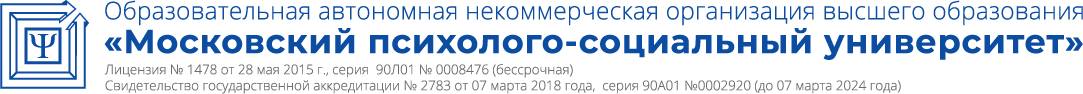 Принято:Решение Ученого совета От «22» марта 2021 г.Протокол №5Факультет экономики и праваРабочая программа учебной дисциплиныМетоды научных исследованийНаправление подготовки38.03.01 ЭкономикаНаправленность (профиль) подготовки:Экономика, предпринимательство и финансыКвалификация (степень) выпускника:Бакалавр Форма обучения:Очная, очно-заочная, заочнаяСоставитель программы:Железнов И.А., заведующий кафедрой экономики и управленияМосква 2021СОДЕРЖАНИЕ1. Аннотация к дисциплине……………………………………………………………………. 32. Перечень планируемых результатов обучения, соотнесенных с планируемыми результатами освоения основной профессиональной образовательной программы………..33. Объем дисциплины в зачетных единицах с указанием количества академических часов, выделенных на контактную работу обучающихся с преподавателем (по видам занятий) и на самостоятельную работу обучающихся……………………………………………………. 63.1. Объем дисциплины по видам учебных занятий (в часах)………………………………. 64. Содержание дисциплины, структурированное по темам (разделам) с указанием отведенного на них количества академических часов и видов учебных занятий………….. 64.1. Разделы дисциплины и трудоемкость по видам учебных занятий (в академических часах)…………………………………………………………………………………………….. 64.2. Содержание дисциплины, структурированное по разделам (темам)…………………… 85. Перечень учебно-методического обеспечения для самостоятельной работы обучающихся по дисциплине…………………………………………………………………….. .106. Оценочные материалы для проведения промежуточной аттестации обучающихся по дисциплине «Управление финансовыми рисками»…………………………………………. 116.1. Описание показателей и критериев оценивания компетенций, описание шкал.…...... 116.2. Методические материалы, определяющие процедуры оценивания знаний, умений, навыков и (или) опыта деятельности, характеризующих этапы формирования компетенций в процессе освоения основной профессиональной образовательной программы……………………………………………………………………………………... 136.3. Типовые контрольные задания или иные материалы, необходимые для процедуры оценивания знаний, умений, навыков и (или) опыта деятельности, характеризующих этапы формирования компетенций в процессе освоения основной профессиональной образовательной программы…………………………………………………………………. 146.3.1. Типовые задания для проведения текущего контроля обучающихся………………. 146.3.2. Типовые задания для проведения промежуточной аттестации обучающихся…….. .186.4. Методические материалы, определяющие процедуры оценивания знаний, умений, навыков и (или) опыта деятельности, характеризующих этапы формирования компетенций………………………………………………………………………………….. ..197. Перечень основной и дополнительной учебной литературы, необходимой для освоения дисциплины……………………………………………………………………………………. 208. Методические указания для обучающихся по освоению дисциплины…………………. 219. Описание материально-технической базы, необходимой для осуществления образовательного процесса по дисциплине…………………………………………………. 2410. Перечень информационных технологий, используемых при осуществлении образовательного процесса по дисциплине, в том числе комплект лицензионного программного обеспечения, электронно-библиотечные системы, современные профессиональные базы данных и информационные справочные системы……………… 2410.1Лицензионное программное обеспечение………………………………………………. 2410.2.Электронно-библиотечная система……………………………………………………... 2510.3.Современные профессиональные базы данных………………………………………... 2510.4.Информационные справочные системы………………………………………………... 2611. Особенности реализации дисциплины для инвалидов и лиц с ограниченными возможностями здоровья……………………………………………………………………... 2612. Лист регистрации изменений…………………………………………………………….. 271. Аннотация к дисциплинеРабочая программа дисциплины «Экономическая теория» составлена в соответствии с требованиями ФГОС ВО по направлению подготовки 38.03.01 Экономика (уровень бакалавриата), утвержденного приказом Министерства науки и высшего образования РФ от 12.08. 2020 г. N 954.Рабочая программа содержит обязательные для изучения темы по дисциплине «Методы научных исследований». Дисциплина дает целостное представление о системе теоретических и эмпирических методов научных исследований.Место дисциплины в структуре основной профессиональной образовательной программыНастоящая дисциплина включена в часть, формируемую участниками образовательных отношений Блока 1 учебных планов по направлению подготовки 38.03.01 Экономика, уровень бакалавриата.Дисциплина изучается на 1 курсе, в 1 семестре для очной формы обучения, на 1 курсе, во 2 семестре для очно-заочной формы обучения и на 1 курсе в 1 семестре для заочной формы обучения. Форма контроля – зачёт для всех форм обучения.Цель изучения дисциплины: формирование у студентов – будущих экономистов-финансистов навыков исследовательской работы в сфере своей профессиональной деятельности. Задачи изучения дисциплины:сформировать у студентов систему знаний о методологических основах проведения научных исследований;развить у студентов навыки проведения научных исследований в области будущей профессиональной деятельности.Компетенции обучающегося, формируемые в результате освоения дисциплины:ОПК-1 - Способность применять знания (на промежуточном уровне) экономической теории при решении прикладных задач; ПК-1 - Способность на основе сбора и анализа исходных данных, описания экономических процессов и явлений рассчитать основные социально-экономические показатели на макро - и микроуровне, строить стандартные теоретические и эконометрические модели и содержательно интерпретировать полученные результаты.2. Перечень планируемых результатов обучения, соотнесенных с планируемыми результатами освоения основной профессиональной образовательной программыПроцесс изучения дисциплины направлен на формирование компетенций, предусмотренных ФГОС ВО по направлению подготовки 38.03.01 Экономика (уровень бакалавриата) и на основе Профессионального стандарта «Специалист по финансовому консультированию», утвержденный приказом Министерства труда и социальной защиты РФ от 19 марта 2015 г. № 167н (Зарегистрирован в Министерством юстиции Российской Федерации 9 апреля 2015 г. регистрационный № 36805), соотнесённого с федеральным государственным образовательным стандартом по указанному направлению подготовки.3. Объем дисциплины в зачетных единицах с указанием количества академических часов, выделенных на контактную работу обучающихся с преподавателем (по видам занятий) и на самостоятельную работу обучающихсяОбщая трудоемкость дисциплины составляет 2 зачетные единицы.3.1 Объём дисциплины по видам учебных занятий (в часах)4. Содержание дисциплины, структурированное по темам (разделам) с указанием отведенного на них количества академических часов и видов учебных занятий4.1 Разделы дисциплины и трудоемкость по видам учебных занятий (в академических часах)для очной формы обучениядля очно-заочной формы обучениядля заочной формы обучения4.2 Содержание дисциплины, структурированное по разделамТема 1. Понятия «методология», «методика», «метод». Средства научного исследованияСодержание лекционного курсаОбщее понятие о науке как процессе познания, сфере человеческой деятельности по выработке объективных знаний о закономерностях развития общества, мышления и природы. Определение понятий «методология», «методика», «метод». Основные направления научных исследований в сфере менеджмента. Материальные, информационные, математические, логические и языковые средства научного исследования (познания).Содержание практических занятий1. Понятие о науке. Понятия «методология», «методика», «метод». Научные исследования в сфере менеджмента.2. Материальные, информационные, математические, логические и языковые средства научного исследования.Тема 2. Теоретические методы научного исследованияСодержание лекционного курсаТеоретические методы научного исследования (методы – операции): анализ, синтез, сравнение, абстрагирование и конкретизация, обобщение, формализация, индукция и дедукция, идеализация, аналогия, моделирование, мысленный эксперимент, воображение. Теоретические методы научного исследования (методы – действия): диалектика (как метод), научные теории, проверенные практикой, доказательство, метод анализа систем знаний, дедуктивный (аксиоматический) метод, индуктивно-дедуктивный метод, выявление и разрешение противоречий, постановка проблем, построение гипотез.Содержание практических занятий1. Методы – операции: анализ, синтез, сравнение, абстрагирование и конкретизация, обобщение, формализация, индукция и дедукция, идеализация, аналогия, моделирование, мысленный эксперимент, воображение.2. Методы – действия: диалектика (как метод), научные теории, проверенные практикой, доказательство, метод анализа систем знаний, дедуктивный (аксиоматический) метод, индуктивно-дедуктивный метод, выявление и разрешение противоречий, постановка проблем, построение гипотез.Тема 3. Эмпирические методы научного исследованияСодержание лекционного курсаЭмпирические методы научного исследования (методы – операции): изучение литературы, документов и результатов деятельности, наблюдение, измерение, опрос (устный и письменный), экспертные оценки, тестирование. Эмпирические методы научного исследования (методы – действия): методы отслеживания объекта: обследование, мониторинг, изучение и обобщение опыта; методы преобразования объекта: опытная работа, эксперимент.Содержание практических занятий1. Методы – операции: изучение литературы, документов и результатов деятельности, наблюдение, измерение, опрос (устный и письменный), экспертные оценки, тестирование.2. Методы – действия: методы отслеживания объекта: обследование, мониторинг, изучение и обобщение опыта; методы преобразования объекта: опытная работа, эксперимент.Тема 4. Научное исследование как особая форма познавательной деятельностиСодержание лекционного курсаВиды и направления научных исследований. Признаки научной работы. Методологическая характеристика научного исследования. Структура научного исследования.Содержание практических занятий1. Виды и направления научных исследований: по характеру исследования: фундаментальные, прикладные, моно дисциплинарные, междисциплинарные, аналитические и комплексные; по цели проведения: поисковые, критические, воспроизводящие.2. Признаки научности процесса и результатов работы в определенной предметной области: характер целеполагания, выделение специального объекта исследования, применение специальных средств познания, однозначность терминов.3. Методология как система методов, необходимых для осуществления исследований. Характеристики исследования: проблема, тема, актуальность, объект,  предмет, цель, задачи, гипотеза, защищаемые положения, новизна,  значение для  науки,  значение для  практики, логика исследования.4. Характеристика этапов научного исследования.5. Перечень учебно-методического обеспечения для самостоятельной работы обучающихся по дисциплине Одним из основных видов деятельности студента является самостоятельная работа, которая включает в себя изучение лекционного материала, учебников и учебных пособий, первоисточников, подготовку сообщений, выступления на практических занятиях, выполнение заданий преподавателя. Методика самостоятельной работы предварительно разъясняется преподавателем и в последующем может уточняться с учетом индивидуальных особенностей студентов. Время и место самостоятельной работы выбираются студентами по своему усмотрению с учетом рекомендаций преподавателя.Самостоятельную работу над дисциплиной следует начинать с изучения рабочей программы «Методы научных исследований», которая содержит основные требования к знаниям, умениям и навыкам обучаемых. Обязательно следует вспомнить рекомендации преподавателя, данные в ходе лекционных и практических занятий. Затем – приступать к изучению отдельных тем в порядке, предусмотренном рабочей программой.Получив представление об основном содержании темы, необходимо изучить материал с помощью учебников, других методических материалов, указанных в разделе 7 рабочей программы. Целесообразно составить краткий конспект или схему, отображающую смысл и связи основных понятий данной темы. Затем, как показывает опыт, полезно изучить выдержки из первоисточников. При желании можно составить их краткий конспект. Важным источником для освоения дисциплины являются ресурсы информационно-телекоммуникационной сети «Интернет». Обязательно следует записывать возникшие вопросы, на которые не удалось ответить самостоятельно.6. Оценочные материалы для проведения промежуточной аттестации обучающихся по дисциплине «Методы научных исследований».6.1. Описание показателей и критериев оценивания компетенций, описание шкал оценивания6.2. Методические материалы, определяющие процедуры оценивания знаний, умений, навыков и (или) опыта деятельности, характеризующих этапы формирования компетенций в процессе освоения основной профессиональной образовательной программы6.3. Типовые контрольные задания или иные материалы, необходимые для процедуры оценивания знаний, умений, навыков и (или) опыта деятельности, характеризующих этапы формирования компетенций в процессе освоения основной профессиональной образовательной программы6.3.1. Типовые задания для проведения текущего контроля обучающихся6.3.1.1. Примерная тематика эссе1. Понятия «методология», «методика», «метод» (тема 1, 4)2. Методы научного познания (тема 2)3. Средства и методы научного исследования (тема 2)4. Анализ и синтез как методы научного исследования (тема 2)5. Абстрагирование и конкретизация как методы научного исследования (тема 2)6. Сравнение как метод научного исследования (тема 27. Обобщение как метод научного исследования (тема 2)8. Индукция и дедукция как методы научного исследования (тема 2)9. Формализация как метод научного исследования (тема 2)10. Моделирование и эксперимент как методы научного исследования (тема 2)6.3.1.2. Примерные тестовые задания для текущего контроляОтметьте номера правильных ответов:1. Какие из перечисленных средств не относятся к средствам научного исследования:      (тема 1)1) материальные2) информационные3) математические4) идеальные5) логические6) языковыеПравильный ответ: 4)2. Разложение исследуемого целого на части, выделение отдельных признаков и качеств явления:   (тема 2)1) синтез2) анализ3) сравнение4) абстрагирование5) дедукцияПравильный ответ: 2)3. Соединение различных элементов, сторон предмета в единое целое:   (тема 2)1) синтез 2) анализ3) сравнение 4) конкретизация5) моделированиеПравильный ответ: 1)4. Познавательная операция, лежащая в основе суждений о сходстве или различии объектов, сопоставление одного с другим:  (тема 2)          1) абстрагирование           2) индукция           3) сравнение          4) конкретизация          5) обобщениеПравильный ответ: 3)5. Мыслительная операция, позволяющая мысленно вычленить и превратить в самостоятельный объект рассмотрения отдельные (основные) стороны, свойства или состояния объекта в чистом виде, лежит в основе образования понятий:   (тема 2)1) сравнение 2) аналогия 3) обобщение4) формализация5) абстрагированиеПравильный ответ: 5)6. Процесс, противоположный абстрагированию, нахождение целостного, взаимосвязанного, многостороннего и сложного:    (тема 2)1) обобщение2) формализация3) дедукция4) конкретизация 5) воображениеПравильный ответ:  4)7. Познавательная мыслительная операция, состоящая в выделении и фиксации относительно устойчивых свойств объектов и их отношений:   (тема 2)1) обобщение 2) синтез3) сравнение 4) абстрагирование 5) анализПравильный ответ:  1)8. Отображение результатов мышления в точных понятиях или утверждениях:   (тема 2)1) обобщение2) формализация3) индукция4) дедукция5) идеализацияПравильный ответ:  2)9. Умозаключение от частных объектов, явлений к общему выводу, от отдельных фактов к обобщениям:     (тема 2)1) дедукция2) идеализация 3) индукция4) аналогия5) мысленный экспериментПравильный ответ: 3)10. Умозаключение от общего к частному, от общих суждений к частным выводам:        (тема 2)1) абстрагирование 2) дедукция3) конкретизация4) индукция 5) воображение Правильный ответ:  2)11. Мысленное конструирование представлений об объектах, не существующих или неосуществимых в действительности, но таких, для которых существуют прообразы в реальном мире:    (тема 2) 1) конкретизация2) идеализация 3) формализация 4) абстрагирование5) воображениеПравильный ответ: 2)12. Мыслительная операция, когда знание, полученное из рассмотрения какого-либо одного объекта (модели), переносится на другой, менее изученный или менее наглядный объект:    (тема 2)1) воображение 2) аналогия3) моделирование4) мысленный5) экспериментПравильный ответ:  2)13. Процесс, при котором в познавательных целях выбирается или преобразуется вспомогательный объект, что дает новую информацию об основном объекте:     (тема 2)1) дедукция2) идеализация3) аналогия4) моделирование5) воображениеПравильный ответ:  4)14. Процесс, при котором исследователь мысленно создает идеальные объекты, соотносит их друг с другом в рамках определенной модели, имитируя ситуации, которые могли бы иметь место в реальном эксперименте:     (тема 2)1) формализация2) мысленный эксперимент3) аналогия4) идеализация5) воображениеПравильный ответ:  2)15. Мыслительный процесс по созданию новых представлений и образов, в том числе, неправдоподобных, парадоксальных:  (тема 2)1) обобщение2) моделирование3) воображение4) аналогия5) формализацияПравильный ответ: 3)16. Общефилософский, общенаучный метод познания и мышления, отражающий объективное развитие действительности:    (тема 3)1) индуктивно-дедуктивный метод2) метод диалектики3) доказательство4) метод анализа систем знаний5) дедуктивный (аксиоматический) метод Правильный ответ:  2)17. Целенаправленное и организованное восприятие объектов изъявлений внешнего мира, связанное с решением определенной научной проблемы или задачи:  (тема 3)1) наблюдение2) устный и письменный опрос3) измерение4) экспертные оценки5) тестированиеПравильный ответ:  1)18. Регулярное отслеживание состояния объекта с целью изучения динамики происходящих в нем процессов и их прогнозирования:  (тема 3)1)  изучение и обобщение опыта2) опытная работа3) мониторинг4) эксперимент5) измерениеПравильный ответ:  3)19. Исследование, направленное на познание реальности, не предусматривающее при этом обязательное получение практического эффекта:  (тема 4)1)  комплексное2) фундаментальное3) прикладное4) междисциплинарное5) критическоеПравильный ответ:  2)20. Какая из перечисленных характеристик не является обязательной для научного исследования:   (тема 4)1)  актуальность 2) объект3) комплексность4) гипотеза5) цельПравильный ответ:  3)6.3.2. Типовые задания для проведения промежуточной аттестации обучающихсяПромежуточная аттестация по дисциплине «Методы научных исследований» проводится в форме зачёта. Типовые вопросы к зачету с оценкойРоль научных исследований в сфере менеджмента.Соотношение понятий «методология»; «методика», «метод».	Материальные средства познания Информационные средства познания Математические средства познания Логические средства познанияЯзыковые средства познанияПонятие методов исследования. Теоретические и эмпирические методы-операции и методы-действия Анализ и синтезСравнение Абстрагирование и конкретизацияОбобщениеФормализацияИндукция и дедукцияИдеализацияАналогияМоделированиеМысленный эксперимент и воображениеДиалектика (как метод)Научные теории, проверенные практикойДоказательствоМетод анализа систем знанийДедуктивный (аксиоматический) методИндуктивно-дедуктивный методВыявление и разрешение противоречийПостановка проблем и построение гипотезИзучение литературы, документов и результатов деятельностиНаблюдение и измерениеОпрос (устный и письменный)Экспертные оценкиТестированиеОбследование и мониторингИзучение Обобщение опытаОпытная работаЭкспериментВиды и направления научных исследованийПризнаки научной работыМетодологическая характеристика и структура научного исследованияДипломная работа как научное исследование. Основные этапы ее подготовки.6.4. Методические материалы, определяющие процедуры оценивания знаний, умений, навыков и (или) опыта деятельности, характеризующих этапы формирования компетенцийС целью определения уровня овладения компетенциями, закрепленными за дисциплиной, в заданные преподавателем сроки проводится текущий и промежуточный контроль знаний, умений и навыков каждого обучающегося. Все виды текущего контроля осуществляются на практических занятиях. Исключение составляет устный опрос, который может проводиться в начале или конце лекции в течение 15-20 мин. с целью закрепления знаний терминологии по дисциплине. При оценке компетенций принимается во внимание формирование профессионального мировоззрения, определенного уровня включённости в занятия, рефлексивные навыки, владение изучаемым материалом. Процедура оценивания компетенций обучающихся основана на следующих стандартах:1. Периодичность проведения оценки.2. Многоступенчатость: оценка (как преподавателем, так и обучающимися группы) и самооценка обучающегося, обсуждение результатов и комплекс мер по устранению недостатков.3. Единство используемой технологии для всех обучающихся, выполнение условий сопоставимости результатов оценивания.4. Соблюдение последовательности проведения оценки.Текущая аттестация обучающихся. Текущая аттестация обучающихся по дисциплине «Методы научных исследований» проводится в соответствии с локальными нормативными актами ОАНО ВО МПСУ и является обязательной.Текущая аттестация по дисциплине «Методы научных исследований» проводится в форме опроса и контрольных мероприятий (подготовки эссе и тестирования) по оцениванию фактических результатов обучения обучающихся и осуществляется преподавателем дисциплины. Объектами оценивания выступают:учебная дисциплина (активность на занятиях, своевременность выполнения различных видов заданий, посещаемость всех видов занятий по аттестуемой дисциплине);степень усвоения теоретических знаний в качестве «ключей анализа»;уровень овладения практическими умениями и навыками по всем видам учебной работы;результаты самостоятельной работы (изучение книг из списка основной и дополнительной литературы).Активность обучающегося на занятиях оценивается на основе выполненных обучающимся работ и заданий, предусмотренных данной рабочей программой дисциплины. Кроме того, оценивание обучающегося проводится на текущем контроле по дисциплине. Оценивание обучающегося на контрольной неделе проводится преподавателем независимо от наличия или отсутствия обучающегося (по уважительной или неуважительной причине) на занятии. Оценка носит комплексный характер и учитывает достижения обучающегося по основным компонентам учебного процесса за текущий период.Оценивание обучающегося носит комплексный характер и учитывает достижения обучающегося по основным компонентам учебного процесса за текущий период с выставлением оценок в ведомости.Промежуточная аттестация обучающихся. Промежуточная аттестация обучающихся по дисциплине «Методы научных исследований» проводится в соответствии с локальными нормативными актами ОАНО ВО «МПСУ» и является обязательной.Промежуточная аттестация по дисциплине «Методы научных исследований» проводится в соответствии с учебным планом для всех форм обучения в виде зачета в период зачетно-экзаменационной сессии в соответствии с графиком проведения. Обучающиеся допускаются к зачету по дисциплине в случае выполнения им учебного плана по дисциплине: выполнения всех заданий и мероприятий, предусмотренных программой дисциплины.Оценка знаний обучающегося на зачете определяется его учебными достижениями в семестровый период и результатами текущего контроля знаний и выполнением им заданий.Знания умения, навыки обучающегося на зачете оцениваются как: «зачтено», «не зачтено».Основой для определения оценки служит уровень усвоения обучающимися материала, предусмотренного данной рабочей программой.7. Перечень основной и дополнительной учебной литературы, необходимой для освоения дисциплины 7.1 Основная учебная литература1. Пустынникова Е.В. Методология научного исследования [Электронный ресурс]: учебное пособие/ Пустынникова Е.В.— Электрон. текстовые данные.— Саратов: Ай Пи Эр Медиа, 2018.— 126 c.— Режим доступа: http://www.iprbookshop.ru/71569.html.— ЭБС «IPRbooks». 2. Пещеров Г.И. Методология научного исследования [Электронный ресурс]: учебное пособие/ Пещеров Г.И., Слоботчиков О.Н.— Электрон. текстовые данные.— М.: Институт мировых цивилизаций, 2017.— 312 c.— Режим доступа: http://www.iprbookshop.ru/77633.html.— ЭБС «IPRbooks» 3. Лапаева М.Г. Методология научных исследований [Электронный ресурс]: учебное пособие/ Лапаева М.Г., Лапаев С.П.— Электрон. текстовые данные.— Оренбург: Оренбургский государственный университет, ЭБС АСВ, 2017.— 249 c.— Режим доступа: http://www.iprbookshop.ru/78787.html.— ЭБС «IPRbooks».7.2 Дополнительная учебная литератураМетодология научных исследований [Электронный ресурс]: учебное пособие/ Д.Э. Абраменков [и др.].— Электрон. текстовые данные.— Новосибирск: Новосибирский государственный архитектурно-строительный университет (Сибстрин), ЭБС АСВ, 2015.— 317 c.— Режим доступа: http://www.iprbookshop.ru/68787.html.— ЭБС «IPRbooks»Новиков В.К. Методология и методы научного исследования [Электронный ресурс]: курс лекций/ Новиков В.К.— Электрон. текстовые данные.— М.: Московская государственная академия водного транспорта, 2015.— 210 c.— Режим доступа: http://www.iprbookshop.ru/46480.— ЭБС «IPRbooks», по паролюМихалкин Н.В. Методология и методика научного исследования [Электронный ресурс]: учебное пособие для аспирантов/ Михалкин Н.В.— Электрон. текстовые данные.— М.: Российский государственный университет правосудия, 2017.— 272 c.— Режим доступа: http://www.iprbookshop.ru/65865.html.— ЭБС «IPRbooks»7.3 Нормативные правовые актыГражданский кодекс Российской Федерации (часть первая) от 30.11.1994 № 51-ФЗ (с последующими изм. и доп.).Гражданский кодекс Российской Федерации (часть вторая) от 26.01.1996 № 14-ФЗ (с последующими изм. и доп.).Налоговый кодекс Российской Федерации (часть первая) от 31.07.1998 № 147-ФЗ (с последующими изм. и доп.).Налоговый кодекс Российской Федерации (часть вторая) от 05.08.2000 № 118-ФЗ (с последующими изм. и доп.).Приказ ФСФО «Методические указания по проведению анализа финансового состояния организации» от 26.01.2001 № 16.8. Методические указания для обучающихся по освоению дисциплины 9. Описание материально-технической базы, необходимой для осуществления образовательного процесса по дисциплинеДля осуществления образовательного процесса по дисциплине «Методы научных исследований» необходимо использование следующих помещений: Материально-техническое обеспечение дисциплины включает в себя: учебная аудитория для проведения учебных занятий, оснащенная оборудованием и техническими средствами обучения (мебель аудиторная (столы, стулья, доска), стол, стул преподавателя) и технические средства обучения (персональный компьютер; мультимедийное оборудование);помещение для самостоятельной работы обучающихся: специализированная мебель и компьютерная техника с возможностью подключения к сети «Интернет» и обеспечением доступа в электронную информационно-образовательную среду Университета.10. Перечень информационных технологий, используемых при осуществлении образовательного процесса по дисциплине, в том числе комплект лицензионного программного обеспечения, электронно-библиотечные системы, современные профессиональные базы данных и информационные справочные системыОбучающиеся обеспечены доступом к электронной информационно-образовательной среде Университета из любой точки, в которой имеется доступ к сети «Интернет», как на территории организации, так и вне ее.10.1 Лицензионное программное обеспечение:1. Операционная система Microsoft Windows XP Professional Russian — OEM-лицензии (поставляются в составе готового компьютера);2. Операционная система Microsoft Windows 7 Professional — OEM-лицензии (поставляются в составе готового компьютера);3. Программный пакет Microsoft Office 2007 — лицензия № 45829385 от 26.08.2009;4. Программный пакет Microsoft Office 2010 Professional — лицензия № 48234688 от 16.03.2011;5. Программный пакет Microsoft Office 2010 Professional — лицензия № 49261732 от 04.11.2011;6. Комплексная система антивирусной защиты DrWEB Entrprise Suite — лицензия № 126408928;7. 1С: Бухгалтерия 8 учебная версия — лицензионный договор № 01/200213 от 20.02.2013;8. Программный комплекс IBM SPSS Statistic BASE — лицензионный договор № 20130218-1 от 12.03.2013;9. Программный пакет LibreOffice — свободная лицензия Lesser General Public License10. Корпоративная платформа Microsoft Teams. Проприетарная лицензия.10.2. Электронно-библиотечная система:Электронная библиотечная система (ЭБС): http://www.iprbookshop.ru/10.3. Современные профессиональные базы данных:Официальный интернет-портал базы данных правовой информации http://pravo.gov.ruПортал "Информационно-коммуникационные технологии в образовании" http://www.ict.edu.ruНаучная электронная библиотека http://www.elibrary.ru/Национальная электронная библиотека http://www.nns.ru/Электронные ресурсы Российской государственной библиотеки http://www.rsl.ru/ru/root3489/allWeb of Science Core Collection — политематическая реферативно-библиографическая и наукомтрическая (библиометрическая) база данных — http://webofscience.comПолнотекстовый архив ведущих западных научных журналов на российской платформе Национального электронно-информационного консорциума (НЭИКОН) http://neicon.ruБазы данных издательства Springer https://link.springer.comwww.minfin.ru Сайт Министерства финансов РФhttp://gks.ru Сайт Федеральной службы государственной статистикиwww.skrin.ru База данных СКРИН (крупнейшая база данных по российским компаниям, отраслям, регионам РФ)www.cbr.ru Сайт Центрального Банка Российской Федерацииhttp://moex.com/ Сайт Московской биржиwww.fcsm.ru Официальный сайт Федеральной службы по финансовым рынкам (ФСФР)www.rbc.ru Сайт РБК («РосБизнесКонсалтинг» - ведущая российская компания, работающая в сферах масс-медиа и информационных технологий)www.expert.ru Электронная версия журнала «Эксперт»http://ecsn.ru/ «Экономические науки»10.4. Информационные справочные системы:Информационно-правовая система «Консультант+» Информационно-справочная система «LexPro» Портал Федеральных государственных образовательных стандартов высшего образования http://fgosvo.ruwww.garant.ru Информационно-правовая система Гарант11. Особенности реализации дисциплины для инвалидов и лиц с ограниченными возможностями здоровьяДля обеспечения образования инвалидов и обучающихся с ограниченными возможностями здоровья по личному заявлению обучающегося разрабатывается адаптированная образовательная программа, индивидуальный учебный план с учетом особенностей их психофизического развития и состояния здоровья, в частности применяется индивидуальный подход к освоению дисциплины, индивидуальные задания: рефераты, письменные работы и, наоборот, только устные ответы и диалоги, индивидуальные консультации, использование диктофона и других записывающих средств для воспроизведения лекционного и семинарского материала.В целях обеспечения обучающихся инвалидов и лиц с ограниченными возможностями здоровья библиотека комплектует фонд основной учебной литературой, адаптированной к ограничению их здоровья, предоставляет возможность удаленного использования электронных образовательных ресурсов, доступ к которым организован в ОАНО ВО «МПСУ». В библиотеке проводятся индивидуальные консультации для данной категории пользователей, оказывается помощь в регистрации и использовании сетевых и локальных электронных образовательных ресурсов, предоставляются места в читальном зале, оборудованные программами невизуального доступа к информации, экранными увеличителями и техническими средствами усиления остаточного зрения: Microsoft Windows 7, Центр специальных возможностей, Экранная лупа; MicrosoftWindows 7, Центр специальных возможностей, Экранный диктор; MicrosoftWindows 7, Центр специальных возможностей, Экранная клавиатура; экранная лупа OneLoupe; речевой синтезатор «Голос».12.Лист регистрации измененийРабочая программа учебной дисциплины обсуждена и утверждена на заседании Ученого совета от «22» марта 2021 г. протокол №5Код компетенцииРезультаты освоения ОПОП (содержание компетенций)Индикаторы достижения компетенцийФормы образовательной деятельности, способствующие формированию и развитию компетенцииОПК-1 Способность применять знания (на промежуточном уровне) экономической теории при решении прикладных задач  ОПК-1.1. - Знает основы экономической теории, которые могут быть использованы при решении прикладных профессиональных задачКонтактная работа:ЛекцииПрактические занятияСамостоятельная работаОПК-1 Способность применять знания (на промежуточном уровне) экономической теории при решении прикладных задачОПК-1.2. – Умеет использовать знания экономической теории при решении профессиональных задач Контактная работа:ЛекцииПрактические занятияСамостоятельная работаОПК-1 Способность применять знания (на промежуточном уровне) экономической теории при решении прикладных задачОПК-1.3. – Владеет методическими подходами к решению профессиональных задач на основе знаний экономической теории Контактная работа:ЛекцииПрактические занятияСамостоятельная работаПК-1Способность на основе сбора и анализа исходных данных, описания экономических процессов и явлений рассчитать основные социально-экономические показатели на макро - и микроуровне, строить стандартные теоретические и эконометрические модели и содержательно интерпретировать полученные результатыПК-1.1. - Знает основные социально-экономические показатели на макро/ микроуровне и стандартные теоретические и эконометрические моделиКонтактная работа:ЛекцииПрактические занятияСамостоятельная работаПК-1Способность на основе сбора и анализа исходных данных, описания экономических процессов и явлений рассчитать основные социально-экономические показатели на макро - и микроуровне, строить стандартные теоретические и эконометрические модели и содержательно интерпретировать полученные результатыПК-1.2. - Умеет на основе сбора и анализа исходных данных, описания экономических процессов и явлений рассчитывать основные социально-экономические показатели на макро - и микроуровне и содержательно интерпретировать полученные результатыКонтактная работа:ЛекцииПрактические занятияСамостоятельная работаПК-1Способность на основе сбора и анализа исходных данных, описания экономических процессов и явлений рассчитать основные социально-экономические показатели на макро - и микроуровне, строить стандартные теоретические и эконометрические модели и содержательно интерпретировать полученные результатыПК-1.3. - Умеет на основе сбора и анализа исходных данных, описания экономических процессов и явлений строить стандартные теоретические и эконометрические модели и содержательно интерпретировать полученные результатыКонтактная работа:ЛекцииПрактические занятияСамостоятельная работаПК-1Способность на основе сбора и анализа исходных данных, описания экономических процессов и явлений рассчитать основные социально-экономические показатели на макро - и микроуровне, строить стандартные теоретические и эконометрические модели и содержательно интерпретировать полученные результатыПК-1.4. - Владеет методикой сбора и анализа исходных данных, описания экономических процессов и явлений с целью расчета основных социально-экономических показателей на макро - и микроуровне, построения стандартных теоретических и эконометрических моделей, а также методикой интерпретации полученных при этом результатовКонтактная работа:ЛекцииПрактические занятияСамостоятельная работаОбъём дисциплиныВсего часовВсего часовВсего часовОбъём дисциплиныочная форма обученияочно-заочная форма обучениязаочная форма обученияОбщая трудоемкость дисциплины727272Контактная работа обучающихся с преподавателем (всего)36248Аудиторная работа (всего):36248в том числе:Лекции18124семинары, практические занятия18124лабораторные работыВнеаудиторная работа (всего):364860в том числе:Самостоятельная работа обучающихся (всего)364860Вид промежуточной аттестации обучающегося – зачет 4№п/пРазделы и темыдисциплиныКурсВиды учебной работы, включая самостоятельную работу студентов и трудоемкость (в часах)Виды учебной работы, включая самостоятельную работу студентов и трудоемкость (в часах)Виды учебной работы, включая самостоятельную работу студентов и трудоемкость (в часах)Виды учебной работы, включая самостоятельную работу студентов и трудоемкость (в часах)Виды учебной работы, включая самостоятельную работу студентов и трудоемкость (в часах)Виды учебной работы, включая самостоятельную работу студентов и трудоемкость (в часах)Виды учебной работы, включая самостоятельную работу студентов и трудоемкость (в часах)Вид оценочного средства текущего контроля успеваемости,  промежуточной аттестации (по семестрам)№п/пРазделы и темыдисциплиныКурсВСЕГОИз них аудиторные занятияИз них аудиторные занятияИз них аудиторные занятияСамостоятельная работаКонтрольная работаКурсовая работа№п/пРазделы и темыдисциплиныКурсВСЕГОЛекции ПрактикумЛабораторПрактическ.занятия /семинары 1Понятия «методология», «методика», «метод». Средства научного исследования 119559ОпросЗащита эссеТестирование2Теоретические методы научного исследования119559Защита эссеТестирование3Эмпирические методы научного исследования119559ОпросТестирование4Научное исследование как особая форма познавательной деятельности115339ОпросЗащита эссеТестированиеВСЕГО72 18 1836      Зачёт №п/пРазделы и темыдисциплиныКурсВиды учебной работы, включая самостоятельную работу студентов и трудоемкость (в часах)Виды учебной работы, включая самостоятельную работу студентов и трудоемкость (в часах)Виды учебной работы, включая самостоятельную работу студентов и трудоемкость (в часах)Виды учебной работы, включая самостоятельную работу студентов и трудоемкость (в часах)Виды учебной работы, включая самостоятельную работу студентов и трудоемкость (в часах)Виды учебной работы, включая самостоятельную работу студентов и трудоемкость (в часах)Виды учебной работы, включая самостоятельную работу студентов и трудоемкость (в часах)Вид оценочного средства текущего контроля успеваемости,  промежуточной аттестации (по семестрам)№п/пРазделы и темыдисциплиныКурсВСЕГОИз них аудиторные занятияИз них аудиторные занятияИз них аудиторные занятияСамостоятельная работаКонтрольная работаКурсовая работа№п/пРазделы и темыдисциплиныКурсВСЕГОЛекции ПрактикумЛабораторПрактическ.занятия /семинары 1Понятия «методология», «методика», «метод». Средства научного исследования 1183312ОпросЗащита эссеТестирование2Теоретические методы научного исследования1183312Защита эссеТестирование3Эмпирические методы научного исследования1183312ОпросТестирование4Научное исследование как особая форма познавательной деятельности1183312ОпросЗащита эссеТестированиеВСЕГО 72 12   12  48       Зачёт №п/пРазделы и темыдисциплиныКурсВиды учебной работы, включая самостоятельную работу студентов и трудоемкость (в часах)Виды учебной работы, включая самостоятельную работу студентов и трудоемкость (в часах)Виды учебной работы, включая самостоятельную работу студентов и трудоемкость (в часах)Виды учебной работы, включая самостоятельную работу студентов и трудоемкость (в часах)Виды учебной работы, включая самостоятельную работу студентов и трудоемкость (в часах)Виды учебной работы, включая самостоятельную работу студентов и трудоемкость (в часах)Виды учебной работы, включая самостоятельную работу студентов и трудоемкость (в часах)Вид оценочного средства текущего контроля успеваемости,  промежуточной аттестации (по семестрам)№п/пРазделы и темыдисциплиныКурсВСЕГОИз них аудиторные занятияИз них аудиторные занятияИз них аудиторные занятияСамостоятельная работаКонтрольная работаКурсовая работа№п/пРазделы и темыдисциплиныКурсВСЕГОЛекции ПрактикумЛабораторПрактическ.занятия /семинары 1Понятия «методология», «методика», «метод». Средства научного исследования 1171115ОпросЗащита эссеТестирование2Теоретические методы научного исследования1171115Защита эссеТестирование3Эмпирические методы научного исследования11711  15ОпросТестирование4Научное исследование как особая форма познавательной деятельности1171115ОпросЗащита эссеТестированиеЗачёт 4Вопросы к зачетуВСЕГО72 4      4604 (Зачёт)Наименование темыВопросы, вынесенные на самостоятельное изучениеФормы самостоятельной работыУчебно-методическое обеспечениеФорма контроляПонятия «методология», «методика», «метод». Средства научного исследования Понятие о науке.Материальные, информационные, математические, логические и языковые средства научного исследования.Работа в библиотеке, включая ЭБС. Подготовка доклада- презентации.Литература к теме, работа с интернет источникамиОпросЗащита эссеТестированиеТеоретические методы научного исследованияМетоды – операции: анализ, синтез, сравнение, абстрагирование и конкретизация и др.Методы – действия: диалектика (как метод), научные теории, проверенные практикой, доказательство и др. Работа в библиотеке, включая ЭБС. Подготовка доклада- презентацииЛитература к теме, работа с интернет источникамиЗащита эссеТестированиеЭмпирические методы научного исследованияМетоды – операции: изучение литературы, документов и результатов деятельности, наблюдение и др. Методы – действия: методы отслеживания объекта: обследование, мониторинг, изучение и обобщение опыта и др.Работа в библиотеке, включая ЭБС. Подготовка доклада- презентации.Литература к теме, работа с интернет источникамиОпросТестированиеНаучное исследование как особая форма познавательной деятельности Виды и направления научных исследований: по характеру исследования: фундаментальные, прикладные, моно дисциплинарные, междисциплинарные, аналитические и комплексные; по цели проведения: поисковые, критические, воспроизводящие.Работа в библиотеке, включая ЭБС. Подготовка доклада- презентации.Литература к теме, работа с интернет источникамиОпросЗащита эссеТестирование№ п/пНаименование оценочного средстваКраткая характеристика оценочного средстваШкала и критерии оценки, баллКритерии оценивания компетенции1.ОпросОпрос - это средство контроля, организованное как специальная беседа преподавателя со обучающимся на темы, связанные с изучаемой дисциплиной, и рассчитанное на выявление объема знаний обучающегося по определенному разделу, теме, проблеме и т.п. Проблематика, выносимая на опрос определена в заданиях для самостоятельной работы обучающегося, а также может определяться преподавателем, ведущим семинарские занятия. Во время проведения опроса обучающийся должен уметь обсудить с преподавателем соответствующую проблематику на уровне диалога.«Зачтено» - если обучающийся демонстрирует знание материала по разделу, основанные на знакомстве с обязательной литературой и современными публикациями; дает логичные, аргументированные ответы на поставленные вопросы. Также оценка «зачтено» ставится, если обучающимся допущены незначительные неточности в ответах, которые он исправляет путем наводящих вопросов со стороны преподавателя.«Не зачтено» - имеются существенные пробелы в знании основного материала по разделу, а также допущены принципиальные ошибки при изложении материала.ОПК-1.1, ОПК-1.2, ОПК-1.3, ПК-1.1,ПК-1.2, ПК-1.3, ПК-1.4.2.ЭссеЭссе - форма представления письменного материала, отличающаяся сочетанием глубины и актуальности рассматриваемой проблемы с простым, искренним, подчеркнуто индивидуальным стилем изложения; она позволяет формировать и развивать у  обучающихся навык выработки суждения по определенной проблеме, наличие которого является одним из основных критериев оценки качества специалиста; дает возможность преподавателям выявлять способность и умение обучающихся излагать изученный материал своими словами, оценивать уровень понимания и усвоения ими полученной информации. Обучающиеся получают возможность (особенно на младших курсах, когда у них еще недостаточно развит навык системного изложения материала) высказать свое мнение о предмете в доступном для них стиле..Объем эссе, в зависимости от темы, может колебаться от 5 до 30 страниц.«отлично» – задание выполнено, продемонстрировано умение критично оценивать рассматриваемый материал, указывать на нечетко или непонятно сформулированные позиции, противоречия, замеченные при ознакомлении с тем или иным источником информации. Критика аргументирована и конструктивна;«хорошо» – задание в целом выполнено, сопоставлены и оценены различные точки зрения по рассматриваемому вопросу, сделаны выводы; «удовлетворительно» – задание выполнено отчасти, продемонстрировано минимальное умение излагать материал своими словами;«неудовлетворительно» – задание не выполнено / содержание задания не осознано, переписана, без попытки осмысления, чужая точка зрения / допущены серьезные ошибки логического и фактического характера, выводы отсутствуют.ОПК-1.1, ОПК-1.2, ОПК-1.3, ПК-1.1,ПК-1.2, ПК-1.3, ПК-1.4.3.ТестированиеТестирование можно проводить в форме: компьютерного тестирования, т.е. компьютер произвольно выбирает вопросы из базы данных по степени сложности;письменных ответов, т.е. преподаватель задает вопрос и дает несколько вариантов ответа, а студент на отдельном листе записывает номера вопросов и номера соответствующих ответов«отлично» - процент правильных ответов 80-100%; «хорошо» - процент правильных ответов 65-79,9%;«удовлетворительно» - процент правильных ответов 50-64,9%;«неудовлетворительно» - процент правильных ответов менее 50%.ОПК-1.1, ОПК-1.2, ОПК-1.3, ПК-1.1,ПК-1.2, ПК-1.3, ПК-1.4.	№Форма контроля/ коды оцениваемых компетенцийПроцедура оцениванияШкала и критерии оценки, балл1.Зачёт - ОПК-1.1, ОПК-1.2, ОПК-1.3, ПК-1.1,ПК-1.2, ПК-1.3, ПК-1.4.Правильность ответов на все вопросы (верное, четкое и достаточно глубокое изложение идей, понятий, фактов и т.д.);Сочетание полноты и лаконичности ответа;Наличие практических навыков по дисциплине (решение задач или заданий);Ориентирование в учебной, научной и специальной литературе;Логика и аргументированность изложения;Грамотное комментирование, приведение примеров, аналогий;Культура ответа.«Зачтено» - если обучающийся демонстрирует знание материала всех разделов курса, основанные на знакомстве с лекциями, обязательной литературой и современными публикациями; дает логичные, аргументированные ответы на поставленные вопросы. Также оценка «зачтено» ставится, если обучающимся допущены незначительные неточности в ответах, которые он исправляет путем наводящих вопросов со стороны преподавателя.«Не зачтено» - имеются существенные пробелы в знании разделов курса, а также допущены принципиальные ошибки при изложении материала.1.Тестирование (на дифференцированном зачёте) -  ОПК-1.1, ОПК-1.2, ОПК-1.3, ПК-1.1,ПК-1.2, ПК-1.3, ПК-1.4.Полнота знаний теоретического контролируемого материала. Количество правильных ответов«отлично» - процент правильных ответов 80-100%; «хорошо» - процент правильных ответов 65-79,9%;«удовлетворительно» - процент правильных ответов 50-64,9%;«неудовлетворительно» - процент правильных ответов менее 50%.Вид деятельностиМетодические указания по организации деятельности студентаЛекцияНаписание конспекта лекций: кратко, схематично, последовательно фиксировать основные положения, выводы, формулировки, обобщения; помечать важные мысли, выделять ключевые слова, термины. Проверка терминов, понятий с помощью энциклопедий, словарей, справочников с выписыванием толкований в тетрадь. Обозначить вопросы, термины, материал, который вызывает трудности, пометить и попытаться найти ответ в рекомендуемой литературе. Если самостоятельно не удается разобраться в материале, необходимо сформулировать вопрос и задать преподавателю на консультации, на практическом занятии.Практические занятияПроработка рабочей программы, уделяя особое внимание целям и задачам, структуре и содержанию дисциплины. Конспектирование источников. Работа с конспектом лекций, подготовка ответов к контрольным вопросам, просмотр рекомендуемой литературы, работа с текстом. Прослушивание аудио- и видеозаписей по заданной теме, решение расчетно-графических заданий, решение задач по алгоритму и др.Индивидуальные заданияЗнакомство с основной и дополнительной литературой, включая справочные издания, зарубежные источники, конспект основных положений, терминов, сведений, требующихся для запоминания и являющихся основополагающими в этой теме. Составление аннотаций к прочитанным литературным источникам и др.Самостоятельная работаСамостоятельная работа проводится с целью: систематизации и закрепления полученных теоретических знаний и практических умений обучающихся; углубления и расширения теоретических знаний студентов; формирования умений использовать нормативную,  правовую, справочную  документацию, учебную  и специальную литературу; развития познавательных способностей и активности обучающихся: творческой инициативы, самостоятельности, ответственности, организованности; формирование самостоятельности мышления, способностей к саморазвитию, совершенствованию и самоорганизации; формирования профессиональных компетенций; развитию исследовательских умений обучающихся. Формы и виды самостоятельной работы: чтение основной и дополнительной литературы – самостоятельное изучение материала по рекомендуемым литературным источникам; работа с библиотечным каталогом, самостоятельный подбор необходимой литературы; работа со словарем, справочником; поиск необходимой информации в сети Интернет; конспектирование  источников; реферирование источников; составление аннотаций к прочитанным литературным источникам; составление рецензий и отзывов на прочитанный материал; составление обзора публикаций по теме; составление и разработка терминологического словаря; составление хронологической таблицы; составление библиографии (библиографической картотеки); подготовка к различным формам текущей и промежуточной аттестации (к тестированию, зачету, экзамену); выполнение домашних контрольных работ; самостоятельное выполнение практических заданий репродуктивного типа (ответы на вопросы, тесты; выполнение творческих заданий). Технология организации самостоятельной работы обучающихся включает использование информационных и материально-технических ресурсов образовательного учреждения: библиотеку с читальным залом, укомплектованную в соответствии с существующими нормами; учебно-методическую базу учебных кабинетов, лабораторий и зала кодификации; компьютерные классы с возможностью работы в сети Интернет; аудитории (классы) для консультационной деятельности; учебную и учебно-методическую литературу, разработанную с учетом увеличения доли самостоятельной работы студентов, и иные  методические материалы. Перед выполнением обучающимися внеаудиторной самостоятельной работы преподаватель проводит консультирование по выполнению задания, который включает цель задания, его содержания, сроки выполнения, ориентировочный объем работы, основные требования к результатам работы, критерии оценки. Во время выполнения обучающимися внеаудиторной самостоятельной работы и при необходимости преподаватель может проводить индивидуальные и групповые консультации. Самостоятельная работа может осуществляться индивидуально или группами обучающихся в зависимости от цели, объема, конкретной тематики самостоятельной работы, уровня сложности, уровня умений обучающихся. Контроль самостоятельной работы предусматривает:соотнесение содержания контроля с целями обучения; объективность контроля;валидность контроля (соответствие предъявляемых заданий тому, что предполагается проверить); дифференциацию контрольно-измерительных материалов.Формы контроля самостоятельной работы:просмотр и проверка выполнения самостоятельной работы преподавателем;организация самопроверки, взаимопроверки выполненного задания в группе; обсуждение результатов выполненной работы на занятии;проведение письменного опроса; проведение устного опроса;организация и проведение индивидуального собеседования; организация и проведение собеседования с группой;защита отчетов о проделанной работе.ОпросОпрос - это средство контроля, организованное как специальная беседа преподавателя с обучающимся на темы, связанные с изучаемой дисциплиной, и рассчитанное на выявление объема знаний по определенному разделу, теме, проблеме и т.п. Проблематика, выносимая на опрос определена в заданиях для самостоятельной работы обучающегося, а также может определяться преподавателем, ведущим семинарские занятия. Во время проведения опроса обучающийся должен уметь обсудить с преподавателем соответствующую проблематику на уровне диалога.ТестированиеКонтроль в виде тестов может использоваться после изучения каждой темы курса. Итоговое тестирование можно проводить в форме: компьютерного тестирования, т.е. компьютер произвольно выбирает вопросы из базы данных по степени сложности;письменных ответов, т.е. преподаватель задает вопрос и дает несколько вариантов ответа, а обучающийся на отдельном листе записывает номера вопросов и номера соответствующих ответов. Для достижения большей достоверности результатов тестирования следует строить текст так, чтобы у обучающихся было не более 40 – 50 секунд для ответа на один вопрос. Итоговый тест должен включать не менее 60 вопросов по всему курсу. Значит, итоговое тестирование займет целое занятие. Оценка результатов тестирования может проводиться двумя способами:1) по 5-балльной системе, когда ответы студентов оцениваются следующим образом:- «отлично» – более 80% ответов правильные;- «хорошо» – более 65% ответов правильные; - «удовлетворительно» – более 50% ответов правильные.Обучающиеся, которые правильно ответили менее чем на 70% вопросов, должны в последующем пересдать тест. При этом необходимо проконтролировать, чтобы вариант теста был другой; 2) по системе зачет-незачет, когда для зачета по данной дисциплине достаточно правильно ответить более чем на 70% вопросов. Подготовка к зачету При подготовке к зачету необходимо ориентироваться на конспекты лекций, рекомендуемую литературу и др. Основное в подготовке к сдаче зачета по дисциплине «Методы научных исследований» - это повторение всего материала дисциплины, по которому необходимо сдавать зачет. При подготовке к сдаче зачета обучающийся весь объем работы должен распределять равномерно по дням, отведенным для подготовки к зачету, контролировать каждый день выполнение намеченной работы. Подготовка к зачету включает в себя три этапа:самостоятельная работа в течение семестра;непосредственная подготовка в дни, предшествующие зачету по темам курса; подготовка к ответу на задания, содержащиеся в билетах (тестах) зачета.Для успешной сдачи зачета по дисциплине «Методы научных исследований» обучающиеся должны принимать во внимание, что:все основные вопросы, указанные в рабочей программе, нужно знать, понимать их смысл и уметь его разъяснить;указанные в рабочей программе формируемые профессиональные компетенции в результате освоения дисциплины должны быть продемонстрированы студентом;семинарские занятия способствуют получению более высокого уровня знаний и, как следствие, более высокой оценке на зачете;готовиться к зачету необходимо начинать с первой лекции и первого семинара.№ п/пСодержание измененияСодержание измененияРеквизиты документа об утверждении измененияРеквизиты документа об утверждении измененияДата введения измененияДата введения измененияУтверждена решением Ученого совета на основании Федерального государственного образовательного стандарта высшего образования по направлению подготовки 38.03.01 Экономика (уровень бакалавриата), утвержденного приказом Министерства науки и высшего образования РФ от 12.08.2020 г. N 954.Утверждена решением Ученого совета на основании Федерального государственного образовательного стандарта высшего образования по направлению подготовки 38.03.01 Экономика (уровень бакалавриата), утвержденного приказом Министерства науки и высшего образования РФ от 12.08.2020 г. N 954.Протокол заседания Ученого совета  от «22» марта 2021 года протокол №5Протокол заседания Ученого совета  от «22» марта 2021 года протокол №501.09.202101.09.2021